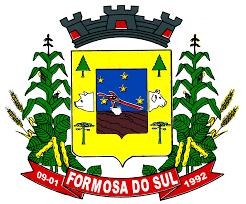 PREFEITURA MUNICIPAL DE FORMOSA DO SULESTADO DE SANTA CATARINACONCURSO PÚBLICO Nº 01/2019 EDITAL Nº 03/2020 – CLASSIFICAÇÃO FINAL PARA HOMOLOGAÇÃO DO RESULTADO DO CONCURSO PÚBLICOO Sr. Silvio Fossatti, Prefeito Municipal em exercício de Formosa do Sul, em conformidade com o Edital de Abertura Nº 01/2020 e suas alterações, torna público o presente Edital para divulgar o que segue:Classificação Final para Homologação do Resultado do Concurso Público nº 01/2019 referente aos cargos de Enfermeiro, Engenheiro Civil, Médico, Médico Veterinário, Nutricionista, Psicólogo, Assistente Contábil, Agente Comunitário de Saúde – Microárea 01, Agente Comunitário de Saúde – Microárea 02, Agente Comunitário de Saúde – Microárea 03, Agente Comunitário de Saúde – Microárea 06, Agente de Combate a Endemias, Auxiliar em Saúde Bucal, Professor de Educação Infantil, Professor de Ensino Fundamental, Auxiliar Administrativo, Auxiliar de Borracharia e Lavagem, Auxiliar de Serviços Gerais e Motorista.Ficam homologadas as classificações dos candidatos aprovados, conforme listas de Classificação Geral, das Pessoas com Deficiência, em ordem de classificação, disponibilizadas na íntegra no site da FUNDATEC – www.fundatec.org.br.
 Não houve candidatos aprovados para os cargos de Agente Comunitário de Saúde – Microárea 01, Agente Comunitário de Saúde – Microárea 02, Agente Comunitário de Saúde – Microárea 03, Agente Comunitário de Saúde – Microárea 06 e Auxiliar em Saúde Bucal.Formosa do Sul, 20 de fevereiro de 2020.Silvio Fossatti Prefeito Municipal em exercício de Formosa do Sul/SC